Όνομα ................................................. 	                           Τάξη Α΄                        Ημερομηνία:........................................                                 ΜαθηματικάΠΡΟΒΛΗΜΑΤΑΤα παιδιά θέλουν να αγοράσουν  ένα μολύβι. Μέτρησε προσεκτικά τα λεπτά που έχει ο καθένας και απάντησε στις ερωτήσεις. ( Μην παραλείψεις  να γράψεις και τις πράξεις που έκανες.)Ο Στέλιος έχει ...............................................................λεπτά.Ο Μήτσος έχει ...............................................................λεπτά.Ο Ορέστης  έχει ..............................................................λεπτά.Ποιος μπορεί να αγοράσει το μολύβι;......................................Πόσα ρέστα θα πάρει ο Μήτσος;..............................................Πόσα λεπτά χρειάζεται ακόμη ο Ορέστης για να αγοράσει το μολύβι;.................................................................................................................................Πόσα λεπτά χρειάζεται ακόμη ο Στέλιος  για να αγοράσει το μολύβι;.............................................................................................................................Πόσα περισσότερα λεπτά έχει Ο Μήτσος από το Στέλιο;..................................... Πόσα περισσότερα λεπτά έχει Ο Μήτσος από τον  Ορέστη ;..................... αλλακλλΣτέλιος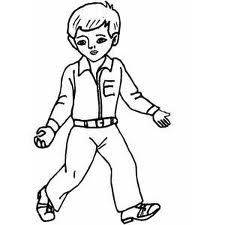 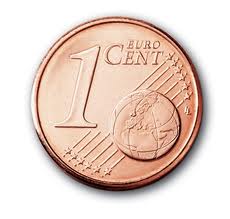 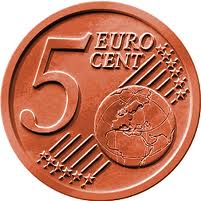 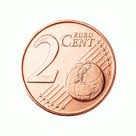 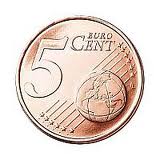 Ορέστης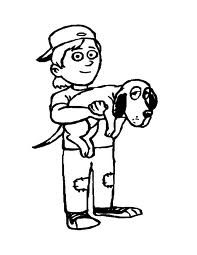 Μήτσος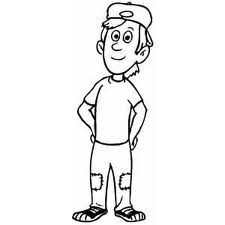 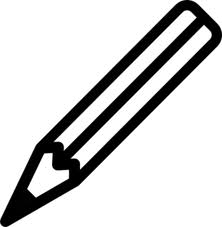 